                                                       T.C.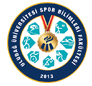 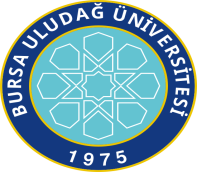                                              BURSA ULUDAĞ ÜNİVERSİTESİ                                               SPOR BİLİMLERİ FAKÜLTESİ                                    MEZUNİYET TÖRENİ BAŞVURU FORMUMezunlar kep ve cübbelerini 08 Temmuz 2024 Pazartesi günü mesai saati bitimine kadar 350 ₺  karşılığında, Fakültemiz idari işler personeli Enes Aksoy’dan  alabilirler.Törene katılacak mezun öğrenciler 11.00’de tören alanında hazır halde bulunacaklardır.Tarafınızdan doldurulan bu formu sbfogis@uludag.edu.tr mail adresine yukarıda belirtilen tarihe kadar gönderilmesi gerekmektedir.Adı ve Soyadı T.C. Kimlik NoÖğrenci NoAnabilim Dalı	 DanışmanıMezuniyet Yılı       Bursa Uludağ Üniversitesi Spor Bilimleri Fakültesi 2023-2024 Eğitim-Öğretim Yılı mezuniyet törenine katılmak istediğimi bildirir bilgilerimin doğruluğunu beyan ederim.